1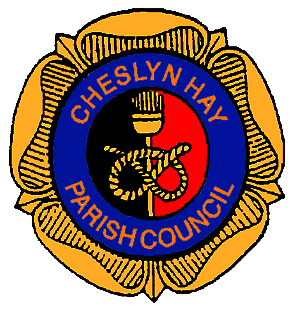 Minutes of thePARISH COUNCIL MEETINGheld on Wednesday 4th September 2019at the Village Hall, Pinfold Lane, Cheslyn Hay at 7.00 pm1.	04/09/77 – PUBLIC PARTICIPATIONA member of the public attended the meeting to inform Members of works carried out to the pumps at the Morris Homes estate, New Horse Road, last Tuesday and to request an update on the legal redress through South Staffordshire Council.A member of the public attended the meeting to request a response to an Environmental Health issue at Cheslyn Hay Allotments site.RESOLVED:The Chair volunteered to request an update on the legal position with Morris Homes with South Staffordshire Council.2.	04/09/78 - MEMBERS PRESENT2.1      Councillor S. Hollis (Chair) Councillors :- P. L. Appleton, B. L. Bladen, T. M. Boyle, E. A. Davison, J. C. Davison, A. W. Emery, I. Emery, G. P. Keatley, C. Wilkinson (Mrs), P. Wilkinson, A. J. Woolley, B. Woolley.Councillor B. WilliamsMelanie Brown – Parish Clerk3.	04/09/79 – APOLOGIES3.1	Apologies for absence from Councillor L. Emery and Councillor J. D. Lockley.4.	04/09/80 – DECLARATIONS OF INTEREST4.1	No declarations of interest reported.5.	04/09/81 – MINUTES5.1	That the minutes of the Parish Council meeting held on Wednesday 17th July 2019 be recorded as a true and accurate record.RESOLVED:Proposed by Councillor B. Woolley and seconded by Councillor E. A. Davison, all in favour, that the minutes of the Parish Council meeting held on Wednesday 17th July 2019 be recorded as a true and accurate record.Page 1 of 6				Chairman’s Signature ………………………………………6.	04/09/82 – COUNTY COUNCILLORS REPORT6.1	County Councillor B. Williams requested Members to view the ‘People Helping People’ fund on Staffordshire County Council website and refer any interested parties to him in the first instance before they make an application.6.2	Members discussed the following County Council issues:-Footpaths on Landywood Lane;Closure of bridge on Landywood Lane;Re-surfacing of Station Street and re-instating yellow/white lines;Discussions regarding non-compliance of residents moving their vehicles in Station Street for works to be carried out;Discussions regarding fines for dropping litter;Discussions regarding drain cleaning in Cheslyn Hay.RESOLVED:That the Clerk request Staffordshire County Council to provide a list of the drains that were cleaned and the drains that were left (paid for by additional funding by County Councillors B. Williams and K. Perry).7.	04/09/83 – DISTRICT COUNCILLORS REPORT7.1	District Councillors reported that they had no updates due to the recess at South Staffordshire Council.7.2	Councillor S. Hollis requested Members to attend the Parish Summit at South Staffordshire Council on Friday 11th October if at all possible as planning laws will be discussed as well as engagement with Parish Councils.7.3	Councillor T. M. Boyle provided a copy of the Planning meeting minutes dated 20th August 2019 for Members perusal.7.4	Councillor E. A. Davison requested the publication timetable for the Local Plan Review.7.5	Councillor B. Woolley discussed a sewerage issue in Mitre Road where a South Staffordshire Council bin had been used to store raw sewerage.RESOLVED:That District Councillors request the publication timetable for the Local Plan Review.8.	04/09/84 - PLANNING8.1	19/00604/FUL – Structure and retention of lighting columns on the basis that the                                     consent will last until 12 months after planning permission for the                                     residential development of the land has been granted at land to the                                     North East of Saredon Road, Cheslyn Hay.8.2	19/00627/COU – Proposed change of use of barns from agricultural sui generis class 			      to general storage use (B8 use class) (Retrospective) at                                      Lodge Farm, Lodge Lane, Cheslyn Hay, WS11 0LT.Page 2 of 6				Chairman’s Signature ………………………………………RESOLVED:That the Clerk inform South Staffordshire Council Planning Department that Cheslyn Hay Parish Council object to both planning applications on the following grounds:-19/00604/FULIt is Cheslyn Hay Parish Council’s  policy to object to all retrospective planning applications;Inappropriate development in the Green Belt;Planning History;Highway Safety;Impact on the landscape/residential amenity;Link to residential SAD site 119 – the developer does not own the access road to this Sawmill so the application should be treated separately;Request for Health and Safety Executive input.19/00627/COUIt is Cheslyn Hay Parish Council’s  policy to object to all retrospective planning applications;No specific details of what type of vehicles, objects or their sizes to be stored on site;There is a risk that general storage areas could be converted into dwellings;Residential Amenity – potential for noise and disturbance to affect the nearby dwellings;Inappropriate Development – unacceptable impact on the openness of the green belt;Highway Safety – potential to impact on highway safety accessing the very busy Lodge Lane route.9.	04/09/85 – FINANCE9.2	Report 1 – Payments – Payments proposed by Councillor C. Wilkinson (Mrs), seconded by Councillor P. L. Appleton, with Councillor E. A. Davison (Mrs) as third signatory.RESOLVED:That any outstanding payments be made in respect of those items listed on the green paper circulated at the meeting.  10.	04/09/86 – CLERKS REPORT10.1	Meeting update – Severn Trent Water 17.07.19  – The Clerk distributed minutes of the meeting held with Severn Trent on the 17th July 2019 and a discussion was held regarding the following issues :-Return of the tankers at Coppice Lane during the recess period when heavy rain occurred;Page 3 of 6				Chairman’s Signature ………………………………………Capacity issues at the pumping station in relation to forthcoming housing developments in Cheslyn Hay and Great Wyrley;Severn Trent to be ‘kept in the loop’ with any developments at the Morris Homes estate, New Horse Road;Details maps required of all sewers in Cheslyn Hay;Repairs to the entrance of the pumping station and tub island.10.2	Seasonal Decorations Application to Staffordshire County Council – The Clerk enquired what type of seasonal decorations the Parish required this year in order to complete the application form to Staffordshire County Council. 10.3	Update – Chapel Square Memorial Garden – The Clerk reported that South Staffordshire Council have requested that the Parish Council submit a plan of the areas that they want to site any benches/lecterns and soldiers in order to gain consent.10.4	Mazars Annual Governance and Accountability Return (2018/19) – The Clerk reported that Mazars have identified two issues with the accountability return:-5 years of Governance and Accountability returns to be posted on the website;Conclusion of audit report to be posted before the 30th September each year.10.5	The Clerk reported that the meeting with the Royal British Legion to discuss Remembrance Day has been arranged for Monday 9th September 2019 at 7.00 pm at Cheslyn Hay Club.10.6	The Clerk reported that the Finance and Policies Committee is scheduled for Wednesday 11th September 2019 at 7.00 pm.  Members discussed an alternative date/time.10.7	The Clerk discussed the quotations for the replacement of the Village Hall main hall doors and changes to existing doors.10.8	The Clerk discussed the quotations for the replacement window for the office at the Village Hall.RESOLVED:That the Clerk request potential meeting dates with Matthew Richards from Severn Trent to discuss outstanding issues.That the Clerk request the contractor for seasonal decorations to provide a different variety of lights for December 2019.That the Clerk arrange a meeting at Chapel Square to determine the siting of the remembrance objects.Members noted the comments on Mazars Accountability Return 2018/19.The Chair volunteered to attend the meeting with The Royal British Legion with the Clerk on Monday 9th September 2019 at Cheslyn Hay Club.That the Clerk organise the Finance and Policies Committee meeting on Wednesday 18th September 2019 at 9.00 am.Proposed by Councillor E. A. Davison, seconded by Councillor P. Wilkinson, all in favour, that the Clerk order the replacement main hall doors at the Village Hall.Proposed by Councillor E. A. Davison, seconded by Councillor C. Wilkinson (Mrs), all in favour, that the Clerk order the replacement window for the office at the Village Hall.Page 4 of 6				Chairman’s Signature ………………………………………11.	04/09/87 – CORRESPONDENCE11.1	South Staffordshire Council – Two Code of Conduct sessions arranged for Parish Councillors, one at Great Wyrley Parish Council on Thursday 19th September 2019 at 6.00 pm and one at Perton Parish Council on Monday 23rd September 2019 at 6.00 pm – noted.11.2	Staffordshire Police have arranged a Locality 3 Police meeting on Wednesday 9th October, 5.00 – 7.00 pm at Essington Community Centre.  Two Parish Councillors to attend as well as District/County Councillors.11.3	South Staffordshire Council – Annual Parish Summit for Parish Councillors and Clerks has been arranged for Friday 11th October 2019, 9.00 am – 1.00 pm – noted.11.4	South Staffordshire Council – Streetscene offering a weedspraying service for highways and footpaths – noted.11.5	Staffordshire Police – last set of crime posters – noted.11.6	Anonymous complaint regarding a local business, sent to South Staffordshire Council enforcement team – noted.11.7	Request from a resident of Mitre Road for District Councillors assistance with a tree issue, passed to District Councillors 20.08.19 – noted.11.8	Thank you letters for donations from the Salem Church, Staffordshire South West Citizens Advice Bureau and Hedgehog Rescue – noted.11.9	Flooding complaints during the recess from the Talbot Public House and Low Street and drains not been jetted/emptied in Peace Close, Pinfold Lane and Westbourne Avenue, Clerk has notified Staffordshire County Council – noted.RESOLVED:Councillor J. C. Davison and P. Wilkinson volunteered to attend the Locality 3 Police meeting on Wednesday 9th October 2019 at Essington Community Centre.12.	04/09/88 - TABLED ITEMS12.1	Staffordshire Parish Council Association Bulletin 29th August 2019.12.2	South Staffordshire Council News Round-up issue 133.12.3	South Staffordshire Council – Street Scene Update 30th August 2019.12.4	South Staffordshire Council – Annual Canvas of Electors.12.5	South Staffordshire Council – ‘Lets Work Together’ dementia event 05.09.19.12.6	Staffordshire Playing Fields Association – Annual Report.12.7	SLCC Wild Flowers article – July 2019.12.8	Catherine Care Family Fun Day, Saturday 7th September 2019.12.9	Staffordshire Police Open Day, Sunday 8th September 2019, 11.00 am – 4.00 pm, Weston Road, Stafford.RESOLVED:That the Clerk email any appropriate items after the meeting.13.	04/09/89 – CHAIRMAN’S ANNOUNCEMENTS13.1	No Chairman’s Announcements.Page 5 of 6				Chairman’s Signature ………………………………………14.	04/09/90 – SECTION 17 STATEMENT14.1	Items 6.2, 11.2, 11.5 and 12.9.15.	04/09/91 – CONFIDENTIAL ITEMS15.1	Legal and staffing issues were discussed and a request for District Councillor assistance from a resident in Cheslyn Hay relating to an enforcement issue with South Staffordshire Council.Standing Orders were suspended and the meeting closed at 9.50 pmPage 6 of 6				Chairman’s Signature ………………………………………